1. Personal Information2. Registration FeeRegistration fees includes access to all meeting technical sessions;All participants will collect participation certificate, conference program, and other materials.3. Payment MethodCredit Card (No handling fee)https://confsys.iconf.org/online-payment/897438777Please calculate the amount to pay. Please fill in the E-mail and Order ID after paying.Please submit the following documents to cvit@bmail.org for registration confirmation.1. Registration Form (doc.)2. Payment Proof in jpg format.4. Registration Cancellation PolicyIf the participants request cancellation and refund due to personal reasons, the following refund policy applies.♦ 60 days ahead of the conference: 70% of payment refund♦ 30-60 days ahead of the conference: 50% of payment refund♦ Within 30 days ahead of the conference: no refundCancellation and refund request must be made formally via email. No shows will not be refunded. The organizing committees is not responsible for problems beyond our control such as weather conditions, campus conditions, travel difficulties, visa problems, health issues, etc.Organizing Committee of CVIT 2023Beijing, China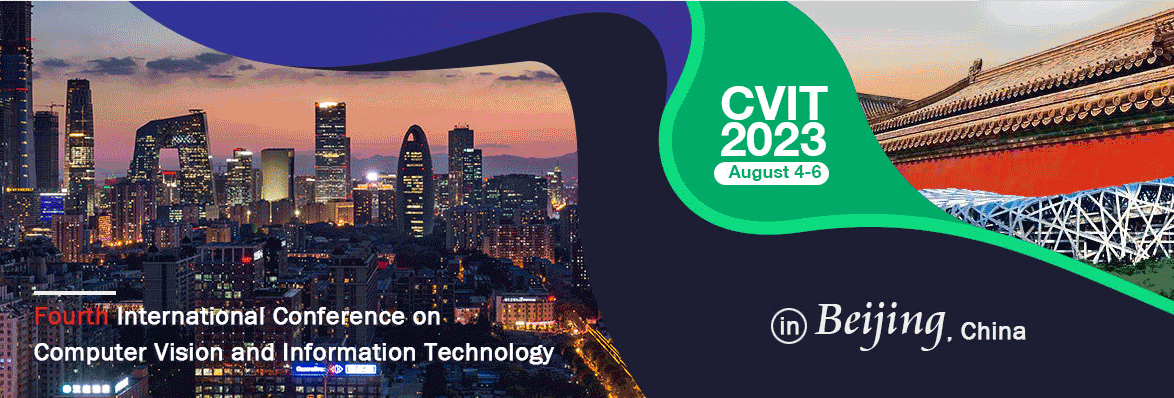 *Registrant Name:*Registrant Name:*Registrant Name:Male□  Female□*Prefix: Professor/ Associate Professor/ Assistant Professor/ Lecturer/ Ph.D. Candidate/ Postgraduate/ etc...*Prefix: Professor/ Associate Professor/ Assistant Professor/ Lecturer/ Ph.D. Candidate/ Postgraduate/ etc...*Prefix: Professor/ Associate Professor/ Assistant Professor/ Lecturer/ Ph.D. Candidate/ Postgraduate/ etc...*Participant’s Photo*Affiliation: *Affiliation: *Affiliation: *Participant’s Photo*Research Area:*Research Area:*Research Area:*Participant’s Photo*Country: *State/Province: *City: *Participant’s Photo*E-mail:  *E-mail:  *E-mail:  *E-mail:  Special dietary:Diabetic□    Vegetarian□    Halal□    Other□    (please specify:                       )Special dietary:Diabetic□    Vegetarian□    Halal□    Other□    (please specify:                       )Special dietary:Diabetic□    Vegetarian□    Halal□    Other□    (please specify:                       )Special dietary:Diabetic□    Vegetarian□    Halal□    Other□    (please specify:                       )Will you attend and registered for one-day tour (Offline Meeting):Yes □            No □Will you attend and registered for one-day tour (Offline Meeting):Yes □            No □Will you attend and registered for one-day tour (Offline Meeting):Yes □            No □Will you attend and registered for one-day tour (Offline Meeting):Yes □            No □CategoryEarly Bird Rate (on or before June 20)Fee ( after June 20)On-siteRegistrationRegular Author470 USD520 USD/Student Author420USD470 USD/Presenter 370 USD420 USD/Student Presenter320USD370USD/Listener270 USD320 USD350 USDStudent Listener220USD270USD300 USDAdditional Papers for same author 370 USD420 USD/Additional Page 50 USD50 USD/Social Program80 USD80 USD100USDEnter the Total Amount You Paid:Enter the Total Amount You Paid:Email Address of the PaymentOrder ID